GOBIERNO MUNICIPAL DE PUERTO VALLARTA2021-2024PROGRAMA PRESUPUESTARIO2022-2023DIRECCIÓN DE PROTECCIÓN CIVIL Y BOMBEROS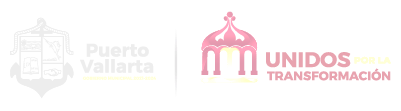 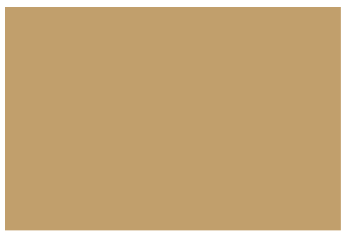 INDICEPAG.PRESENTACIÓN      ……………………………………………………………………………………………   3MARCO JURÍDICO ……………………………………………………………………………………………   3DIAGNOSTICO GENERAL ………………………………………………………………………………….   4Misión   ……………………………………………………………………………………….……….……   5 Visión   ……………………………………………………………………………………………………..   5Organigrama     …………………………………….…………………………………………………..    6OBJETIVO GENERAL DEL PROGRAMA ………………………………………………………………   7DESARROLLO DEL PROGRAMA ……………………………………………………………………….    8CALENDARIZACIÓN …………………………………………………………………………………………    9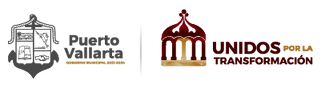 PresentaciónEl Programa presupuestario, es un instrumento de interés y propósito de este H. Ayuntamiento, el contar con herramientas suficientes y eficaces que permitan atender las necesidades de acuerdo a las funciones de la Administración Pública y de este modo impulsar y mantener el desarrollo administrativo municipal. El presente documento de planeación será un fortalecimiento institucional acorde a las metas de desarrollo previstas en nuestro plan municipal de desarrollo y gobernanza 2021- 2024, para una buena organización de todas las direcciones, departamentos y áreas de la administración municipal, para que de esta forma se logre mejorar el desempeño de las áreas de trabajo y los servicios ofrecidos a los ciudadanos sean de mejor calidad.Es por tal motivo que esta Dirección por medio de este instrumento coordinaremos acciones encaminadas a lograr cumplir con las metas propuestas en los programas llevados acabo de acuerdo a las áreas que conforman la Dirección de Protección Civil y Bomberos.Marco Jurídico Constitución Política de los Estados Unidos Mexicanos, artículo 115.Ley de Planeación Participativa para el Estado de Jalisco y sus Municipios, artículo 12 fracción II, 17 y 88 fracción II.Ley del Gobierno y la Administración Pública Municipal del Estado de Jalisco, artículo 37 fracción II.Ley de Transparencia y Acceso a la Información Pública del Estado de Jalisco y sus Municipios, artículo 8 fracción IV.Reglamento Orgánico del Gobierno y la Administración Pública del Municipio de Puerto Vallarta, artículo 143.DIAGNOSTICO GENERALAl inicio de la presente administración, la Dirección de Protección Civil y Bomberos, detecto, las siguientes:FORTALEZAS: Elementos de la Coordinación de Protección Civil con disposición para prestar un servicio eficiente y de calidad.Políticas y procedimiento conforme a derecho y en estricto apego a ello, en todo momento.Respaldo y apoyo total del Gobierno del municipio para mejorar el servicio.Equipo y herramienta de trabajo en aceptables condiciones. Capacitación y operación de Programas especiales.DEBILIDADES: Falta de cursos de capacitación al personal en materia de Protección Civil y Desastres.No se cuenta con suficientes unidades en estado conveniente contra incendios y personal para cubrir todas las estaciones. Equipo de trabajo y equipo de oficina insuficiente para realizar un óptimo desempeño Carencia de Atlas de Riesgos o actualizaciónLa falta de un recurso económico y/o material de fondo para la pronta atención de una contingencia.OPORTUNIDADES:Capacitación y operación de Programas especiales y específicos. Colaboración y coordinación con las demás áreas del municipio, estatales y federal en la prevención y atención en una contingencia.Apoyo de grupos voluntarios en el municipio.AMENAZAS:Falta de cultura de Protección Civil entre la población sobre todo entre los estudiantesActualmente, se ha mejorado de manera sustancial, las condiciones de la dependencia, gracias a que se ha dado capacitación al personal y se han mejorado los recursos económico y materiales para la atención a emergencias, así como la colaboración y coordinación con las demás áreas del municipio, con autoridades estatales y federal en la prevención y atención en caso de contingencias.   MISIÓNSalvaguardar la vida de las personas y sus bienes, a través del servicio médico de emergencia, respuesta a incendios y rescate y prevención de incendios, así como el funcionamiento de los servicios públicos y equipamiento estratégico ante cualquier siniestro, desastre o alto riesgo, que fueren de origen natural o generado por la actividad humana, a través de la prevención, el auxilio y la recuperación, en el marco de los objetivos nacionales y estatales, de acuerdo al interés general del municipio, además de garantizar que la sociedad en su conjunto pueda estar preparada y que su capacidad de resiliencia sea suficientemente alta para posterior a los catástrofes.Respondemos de inmediato cuando cualquier miembro de nuestra comunidad necesita ayuda con un servicio profesional, eficaz y compasivo.VISIÓNLlevar servicios públicos de calidad a las colonias de Puerto Vallarta para elevar el nivel de vida de los ciudadanos, a la vez que mejoramos y cuidamos la imagen de la zona turística, para ser un destino incluyente que atraiga a más visitantes y en el que la preservación del medio ambiente sea nuestra carta de presentación.VALORESServicioCompromisoParticipaciónPuntualidadTrabajo en EquipoOrganigrama de la Dirección de Protección Civil y Bomberos.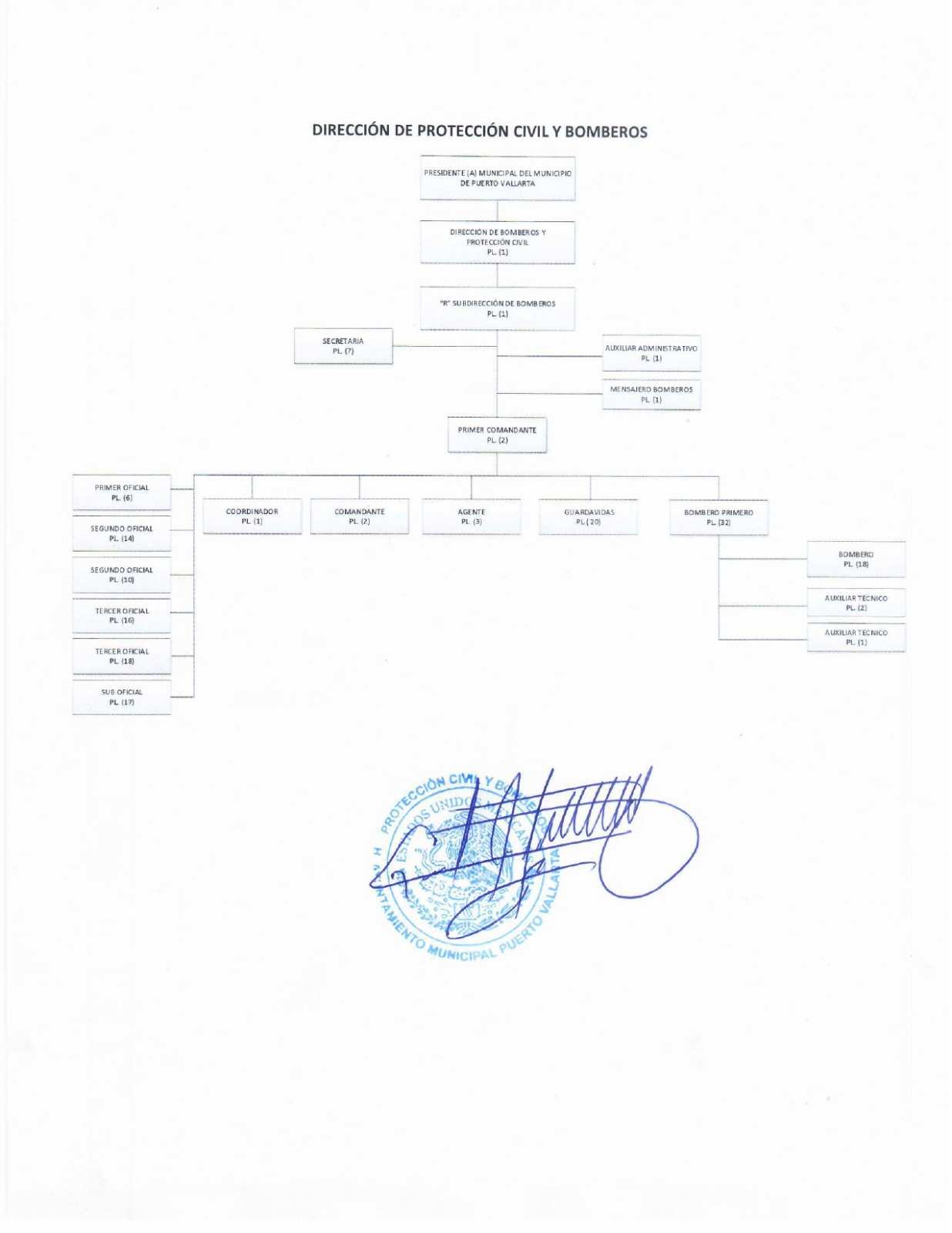 OBJETIVO GENERAL DEL PROGRAMASalvaguardar la vida de las personas y sus bienes, a través del servicio médico de emergencia, respuesta a incendios y rescate y prevención de incendios, así como el funcionamiento de los servicios públicos y equipamiento estratégico ante cualquier siniestro, desastre o alto riesgo, que fueren de origen natural o generado por la actividad humana, a través de la prevención, el auxilio y la recuperación, en el marco de los objetivos nacionales y estatales, de acuerdo al interés general del municipio, además de garantizar que la sociedad en su conjunto pueda estar preparada y que su capacidad de resiliencia sea suficientemente alta para posterior a los catástrofes.Respondemos de inmediato cuando cualquier miembro de nuestra comunidad necesita ayuda con un servicio profesional, eficaz y compasivo.__________________________________                                     ______________________________________                                             ___________________________________________  Vo.Bo.  de la Dependencia Responsable                                               Vo.Bo. 2do Of. Jorge Oswaldo Peña Meza                                                    Vo.Bo.  de la Dirección de Desarrollo Institucional                   Nombre/Firma                                                                                           Nombre/Firma                                                                                                        Nombre/FirmaINFORMACION GENERALINFORMACION GENERALINFORMACION GENERALINFORMACION GENERALINFORMACION GENERALINFORMACION GENERALINFORMACION GENERALUnidad Administrativa Responsable      Dirección de Protección Civil y Bomberos.Unidad Administrativa Responsable      Dirección de Protección Civil y Bomberos.Unidad Administrativa Responsable      Dirección de Protección Civil y Bomberos.Unidad Administrativa Responsable      Dirección de Protección Civil y Bomberos.Unidad Administrativa Responsable      Dirección de Protección Civil y Bomberos.Unidad Administrativa Responsable      Dirección de Protección Civil y Bomberos. Eje Rector:       Eje 1: Seguridad y Protección CivilObjetivo Estratégico:  Garantizar la seguridad de todas las personas que habitan y transitan en el territorio Vallartense, generando espacios y entornos seguros, con orden público, cultura de la paz, respeto a los Derechos Humanos, y acciones coordinadas con los tres órdenes de gobierno y la sociedad civilObjetivo Estratégico:  Garantizar la seguridad de todas las personas que habitan y transitan en el territorio Vallartense, generando espacios y entornos seguros, con orden público, cultura de la paz, respeto a los Derechos Humanos, y acciones coordinadas con los tres órdenes de gobierno y la sociedad civilObjetivo Estratégico:  Garantizar la seguridad de todas las personas que habitan y transitan en el territorio Vallartense, generando espacios y entornos seguros, con orden público, cultura de la paz, respeto a los Derechos Humanos, y acciones coordinadas con los tres órdenes de gobierno y la sociedad civilObjetivo Estratégico:  Garantizar la seguridad de todas las personas que habitan y transitan en el territorio Vallartense, generando espacios y entornos seguros, con orden público, cultura de la paz, respeto a los Derechos Humanos, y acciones coordinadas con los tres órdenes de gobierno y la sociedad civilObjetivo Estratégico:  Garantizar la seguridad de todas las personas que habitan y transitan en el territorio Vallartense, generando espacios y entornos seguros, con orden público, cultura de la paz, respeto a los Derechos Humanos, y acciones coordinadas con los tres órdenes de gobierno y la sociedad civilObjetivo Estratégico:  Garantizar la seguridad de todas las personas que habitan y transitan en el territorio Vallartense, generando espacios y entornos seguros, con orden público, cultura de la paz, respeto a los Derechos Humanos, y acciones coordinadas con los tres órdenes de gobierno y la sociedad civilObjetivo Estratégico:  Garantizar la seguridad de todas las personas que habitan y transitan en el territorio Vallartense, generando espacios y entornos seguros, con orden público, cultura de la paz, respeto a los Derechos Humanos, y acciones coordinadas con los tres órdenes de gobierno y la sociedad civilNombre del Programa Presupuestario        Gestión de Riesgos y Atención a EmergenciasNombre del Programa Presupuestario        Gestión de Riesgos y Atención a EmergenciasNombre del Programa Presupuestario        Gestión de Riesgos y Atención a EmergenciasNombre del Programa Presupuestario        Gestión de Riesgos y Atención a EmergenciasNombre del Programa Presupuestario        Gestión de Riesgos y Atención a EmergenciasNombre del Programa Presupuestario        Gestión de Riesgos y Atención a EmergenciasNombre del Programa Presupuestario        Gestión de Riesgos y Atención a EmergenciasPropósito.   Los habitantes y visitantes de Puerto Vallarta tienen salvaguardada su integridad física bienes y entornoPropósito.   Los habitantes y visitantes de Puerto Vallarta tienen salvaguardada su integridad física bienes y entornoPropósito.   Los habitantes y visitantes de Puerto Vallarta tienen salvaguardada su integridad física bienes y entornoPropósito.   Los habitantes y visitantes de Puerto Vallarta tienen salvaguardada su integridad física bienes y entornoPropósito.   Los habitantes y visitantes de Puerto Vallarta tienen salvaguardada su integridad física bienes y entornoPropósito.   Los habitantes y visitantes de Puerto Vallarta tienen salvaguardada su integridad física bienes y entornoPropósito.   Los habitantes y visitantes de Puerto Vallarta tienen salvaguardada su integridad física bienes y entorno                                      DESGLOSE DE PROGRAMAS:                                      DESGLOSE DE PROGRAMAS:                                      DESGLOSE DE PROGRAMAS:                                      DESGLOSE DE PROGRAMAS:                                      DESGLOSE DE PROGRAMAS:PRESUPUESTONo.FIN/componenteIndicadorUnidad de MedidaMetaMonto AprobadoComentariosFINContribuir con la resiliencia del municipio a través de la actualización del Atlas de RiesgoGrado de Cumplimiento del indicador del INAFEDporcentaje30%1Acciones realizadas enfocadas a la atención de emergenciaspromedio de atención a servicios de emergencias y resguardo de playasporcentaje60%$12´000,000.002Acciones realizadas enfocadas a la prevención y reducción de riesgos.promedio de atención a dictámenes e inspeccionesporcentaje80%$638,610.00TOTAL$12’638,610.00CALENDARIZACIÓN DE EJECUCION DE ACTIVIDADESCALENDARIZACIÓN DE EJECUCION DE ACTIVIDADESCALENDARIZACIÓN DE EJECUCION DE ACTIVIDADESCALENDARIZACIÓN DE EJECUCION DE ACTIVIDADESCALENDARIZACIÓN DE EJECUCION DE ACTIVIDADESCALENDARIZACIÓN DE EJECUCION DE ACTIVIDADESCALENDARIZACIÓN DE EJECUCION DE ACTIVIDADESCALENDARIZACIÓN DE EJECUCION DE ACTIVIDADESCALENDARIZACIÓN DE EJECUCION DE ACTIVIDADESCALENDARIZACIÓN DE EJECUCION DE ACTIVIDADESCALENDARIZACIÓN DE EJECUCION DE ACTIVIDADESCALENDARIZACIÓN DE EJECUCION DE ACTIVIDADESCALENDARIZACIÓN DE EJECUCION DE ACTIVIDADESCALENDARIZACIÓN DE EJECUCION DE ACTIVIDADESCALENDARIZACIÓN DE EJECUCION DE ACTIVIDADESCALENDARIZACIÓN DE EJECUCION DE ACTIVIDADESCALENDARIZACIÓN DE EJECUCION DE ACTIVIDADESCALENDARIZACIÓN DE EJECUCION DE ACTIVIDADESFIN: Contribuir con la resiliencia del municipio a través de la actualización del Atlas de RiesgoFIN: Contribuir con la resiliencia del municipio a través de la actualización del Atlas de RiesgoFIN: Contribuir con la resiliencia del municipio a través de la actualización del Atlas de RiesgoFIN: Contribuir con la resiliencia del municipio a través de la actualización del Atlas de RiesgoFIN: Contribuir con la resiliencia del municipio a través de la actualización del Atlas de RiesgoFIN: Contribuir con la resiliencia del municipio a través de la actualización del Atlas de RiesgoFIN: Contribuir con la resiliencia del municipio a través de la actualización del Atlas de RiesgoFIN: Contribuir con la resiliencia del municipio a través de la actualización del Atlas de RiesgoFIN: Contribuir con la resiliencia del municipio a través de la actualización del Atlas de RiesgoFIN: Contribuir con la resiliencia del municipio a través de la actualización del Atlas de RiesgoFIN: Contribuir con la resiliencia del municipio a través de la actualización del Atlas de RiesgoFIN: Contribuir con la resiliencia del municipio a través de la actualización del Atlas de RiesgoFIN: Contribuir con la resiliencia del municipio a través de la actualización del Atlas de RiesgoFIN: Contribuir con la resiliencia del municipio a través de la actualización del Atlas de RiesgoSEMAFORIZACIÓNSEMAFORIZACIÓNSEMAFORIZACIÓNAutoridad responsableActividadesProgramadasEneFebMarAbrMayJunJulAgoSepOctNovDicVerdeAmarilloRojoTrabajo de campo (evidencia fotográfica, visitas, recorridos etc.)Todo el año 100%3er. Of arq. Luz Maria Rico  Investigación interna en las diferentes dependencias del ayuntamientoTodo el año 100%3er. Of arq. Luz Maria Rico  Recopilación de información (interna y externa)Todo el año 100%3er. Of arq. Luz Maria Rico  Evaluación de peligros en el municipioTodo el año 10%3er. Of arq. Luz Maria Rico  Recorridos de prevención en eventos públicos.  Aplicación de metodologías de CENAPRED para el análisis de los peligrosTodo el año 100%3er. Of arq. Luz Maria Rico  Reuniones en colaboración con cuerpo académico UDG-CA- 941,” Ciencias De La Tierra- Peligros NaturalesTodo el año 100%3er. Of arq. Luz Maria Rico  Generación de cartografía en sistemas de información geográficaTodo el año 10%3er. Of arq. Luz Maria Rico  Procesamiento de datos de campo y de fuentes bibliográficasTodo el año10%3er. Of arq. Luz Maria Rico  Documento preliminar de la fase II de peligros (vulcanismo y sismos)Todo el año10%3er. Of arq. Luz Maria Rico  Aplicación de encuestas para la evaluación de la percepción social del riesgo y capacidad de respuesta (elementos de la vulnerabilidad social). 1 MES100%3er. Of arq. Luz Maria Rico  CALENDARIZACIÓN DE EJECUCION DE ACTIVIDADESCALENDARIZACIÓN DE EJECUCION DE ACTIVIDADESCALENDARIZACIÓN DE EJECUCION DE ACTIVIDADESCALENDARIZACIÓN DE EJECUCION DE ACTIVIDADESCALENDARIZACIÓN DE EJECUCION DE ACTIVIDADESCALENDARIZACIÓN DE EJECUCION DE ACTIVIDADESCALENDARIZACIÓN DE EJECUCION DE ACTIVIDADESCALENDARIZACIÓN DE EJECUCION DE ACTIVIDADESCALENDARIZACIÓN DE EJECUCION DE ACTIVIDADESCALENDARIZACIÓN DE EJECUCION DE ACTIVIDADESCALENDARIZACIÓN DE EJECUCION DE ACTIVIDADESCALENDARIZACIÓN DE EJECUCION DE ACTIVIDADESCALENDARIZACIÓN DE EJECUCION DE ACTIVIDADESCALENDARIZACIÓN DE EJECUCION DE ACTIVIDADESCALENDARIZACIÓN DE EJECUCION DE ACTIVIDADESCALENDARIZACIÓN DE EJECUCION DE ACTIVIDADESCALENDARIZACIÓN DE EJECUCION DE ACTIVIDADESCALENDARIZACIÓN DE EJECUCION DE ACTIVIDADESComponente 1:  Acciones realizadas enfocadas a la atención de emergenciasComponente 1:  Acciones realizadas enfocadas a la atención de emergenciasComponente 1:  Acciones realizadas enfocadas a la atención de emergenciasComponente 1:  Acciones realizadas enfocadas a la atención de emergenciasComponente 1:  Acciones realizadas enfocadas a la atención de emergenciasComponente 1:  Acciones realizadas enfocadas a la atención de emergenciasComponente 1:  Acciones realizadas enfocadas a la atención de emergenciasComponente 1:  Acciones realizadas enfocadas a la atención de emergenciasComponente 1:  Acciones realizadas enfocadas a la atención de emergenciasComponente 1:  Acciones realizadas enfocadas a la atención de emergenciasComponente 1:  Acciones realizadas enfocadas a la atención de emergenciasComponente 1:  Acciones realizadas enfocadas a la atención de emergenciasComponente 1:  Acciones realizadas enfocadas a la atención de emergenciasComponente 1:  Acciones realizadas enfocadas a la atención de emergenciasSEMAFORIZACIÓNSEMAFORIZACIÓNSEMAFORIZACIÓNAutoridad responsableActividadesProgramadasEneFebMa rAb rMayJunJulA g o SepOc tNovDicVerdeAmarilloRojoAtención a servicio de ambulancias y emergencias Todo el año 80%2do Of. Jose Refugio Palomera Apoyo a eventos masivos municipales con apoyo ambulancias Todo el año 100%2do Of. Jose Refugio PalomeraTraslados locales y foráneos de hospital a hospital Todo el año80% 2do Of. Jose Refugio PalomeraAtención a los servicios de respuesta, a emergencia, terrestres, y acuáticas de las distintas índole e impacto que se presenta en nuestro municipioTodo el año90%1er Of. Mario Ramirez Ramírez Resguardo de playas con personal de guardavidas en playas con acceso público más concurridasTodo el año  30%1er Of. Mario Ramirez Ramírez Operativo Vacacional Semana Santa y Pascua 2023Fecha programada 100%1er Comandante Cesar Zamora Olivera Temporal de lluvias y ciclones tropicales Fecha programada (estimada) 100%1er Comandante Cesar Zamora Olivera Temporada de estiaje (quema de predios y cuamiles)Fecha programada80%1er Comandante Cesar Zamora Olivera Evento socios socio organizativos (paseadas)Fecha programada 100%1er Comandante Cesar Zamora OliveraOperativo vacacional Guadalupe-reyes Fecha programada 100%1er Comandante Cesar Zamora OliveraComponente 2:  Acciones realizadas enfocadas a la prevención y reducción de riesgos.Componente 2:  Acciones realizadas enfocadas a la prevención y reducción de riesgos.Componente 2:  Acciones realizadas enfocadas a la prevención y reducción de riesgos.Componente 2:  Acciones realizadas enfocadas a la prevención y reducción de riesgos.Componente 2:  Acciones realizadas enfocadas a la prevención y reducción de riesgos.Componente 2:  Acciones realizadas enfocadas a la prevención y reducción de riesgos.Componente 2:  Acciones realizadas enfocadas a la prevención y reducción de riesgos.Componente 2:  Acciones realizadas enfocadas a la prevención y reducción de riesgos.Componente 2:  Acciones realizadas enfocadas a la prevención y reducción de riesgos.Componente 2:  Acciones realizadas enfocadas a la prevención y reducción de riesgos.Componente 2:  Acciones realizadas enfocadas a la prevención y reducción de riesgos.Componente 2:  Acciones realizadas enfocadas a la prevención y reducción de riesgos.Componente 2:  Acciones realizadas enfocadas a la prevención y reducción de riesgos.Componente 2:  Acciones realizadas enfocadas a la prevención y reducción de riesgos.SEMAFORIZACIÓNSEMAFORIZACIÓNSEMAFORIZACIÓNAutoridad responsableActividadesProgramadasEneFebMarAbrMayJunJulAgoSeptOctNovDicVerdeAmarilloRojoGerardo Alonso Castillón AndradeDirector de Protección Civil y BomberosRevisión de medidas de seguridad en materia de protección civil Todo el año 90%1er of Carlos Javier Robles Robles Revisiones a eventos masivosTodo el año 100%1er of Carlos Javier Robles Robles Dictaminarían de espacios para quema de eventos pirotécnicos Todo el año 70%1er of Carlos Javier Robles Robles Acciones preventivas y de mitigación en zonas de riesgos Todo el año 1er of Carlos Javier Robles Robles Recorridos de prevención en eventos públicos, religiosos y del municipio Todo el año 1er of Carlos Javier Robles Robles Revisión documental y emisión de registro de unidad interna Todo el año 100%1er of Carlos Javier Robles Robles Visto buenos y avisos de funcionamientos a giros comerciales Todo el año 90%1er of Carlos Javier Robles Robles Asesorías de medidas de seguridad a empresas Todo el año100%1er of Carlos Javier Robles Robles Capacitación en materia de protección civil al sector público y privado, así como a instituciones educativas Todo el año100%1er of Carlos Javier Robles Robles Emisión de constancias de capacitación Todo el año 100%1er of Carlos Javier Robles Robles Registro de grupos voluntarios, registro de prácticas profesionales, servicio social y voluntariado Todo el año35%1er of Carlos Javier Robles Robles Capacitación interna Todo el año100%1er of Carlos Javier Robles Robles Diseño, elaboración y actualización de cursos de capacitaciónTodo el año 100%1er of Carlos Javier Robles Robles Elaboración y evaluación de simulacros Todo el año50% 1er of Carlos Javier Robles Robles 